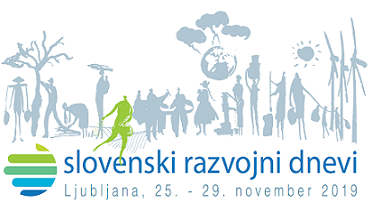 KONCEPTVzemi – (u)porabi in (ne)zavrzi: Razvojno sodelovanje in potenciali krožnega gospodarstvaObstoječi linearni ekonomski model po načelu "vzemi, porabi, zavrzi" je postal nevzdržen. O tem pričajo prekoračene planetarne meje in nepopravljiva škoda zemljini sposobnosti za regeneracijo. Poročilo Circularity Gap za leto 2019 poroča, da je zgolj 9 % od 92,8 milijard ton biomase, fosilnih goriv, kovin in mineralov, ki vsakoletno vstopajo v svetovno gospodarstvo, ponovno uporabljenih. Jedro krožnega gospodarstva je čim daljše ohranjanje vrednosti materialov in izdelkov, nadomeščanje produktov s storitvami, prehod od lastništva k souporabi. Izdelki naj bodo zasnovani tako, da jih je možno popravljati, nadgrajevati, obnavljati in ponovno uporabiti, šele v skrajni fazi reciklirati.Krožni koncept (poimenovan tudi 3R – »reduce, reuse, recycle«) stremi k cilju zapiranja snovnih tokov na način, da se količina odpadkov minimizira oz. uporabi kot vir. Potencial krožnega gospodarstva v državah v razvoju je velik, sploh ko gre za naravne vire. Dobro upravljanje  z naravnimi viri je ključno za izkoreninjanje revščine, blažitev podnebnih sprememb in gospodarsko rast. Države v razvoju se vedno bolj soočajo s trajnostnimi izzivi vezanimi na urbanizacijo in industrializacijo. Onesnaževanje, pomanjkanje dostopa do vode, naraščajoče količine odpadkov ter s temi povezani zdravstvena in okoljska tveganja. Rast populacije, gospodarska rast in podnebne  spremembe bodo te izzive še poglabljale in prav zato so potrebni novi pristopi. Kot donatorji imamo tako obveznost da v okviru razvojnega sodelovanja v sklopu svojih projektov v ozir jemljemo tudi prednosti krožnega gospodarstva. KDAJ: 25. 11. 2019, 11.30-13.00KJE:  Pošta Slovenije, Čopova 11, LjubljanaUVOD: Krožno gospodarstvo v praksi - primer podjetja AquafilLucija Aleksić, vodja oddelka za trajnostni razvoj, AquafilSLOOKROGLA MIZALadeja Godina Košir, Circular Change, Slovenijaprof. dr. Sašo Popović, Univerza v Črni goridr. Sandra Kamberović, GS Združenja za industrijo odpadkov SrbijeDaniela Gasparikova, Program ZN za razvoj (UNDP)Dejan Andonov, nacionalni strokovnjak, Severna MakedonijaModeratorka: veleposlanica Tatjana Miškova, v.d. generalne direktorice Direktorata za multilateralo, razvojno sodelovanje in mednarodno pravo, Ministrstvo za zunanje zadeveTOLMAČENJE: slovenski in angleški jezikPRIJAVE: obvezne prijave na https://www.1ka.si/a/233341